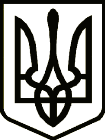 УкраїнаНОВОЗАВОДСЬКА   РАЙОННА  У  М. ЧЕРНІГОВІ  РАДАРОЗПОРЯДЖЕННЯНагородити Почесною грамотою районної у місті ради та виконавчого комітету зі здійсненням виплати грошової винагороди в розмірі 86,95 гривні за рахунок коштів, передбачених кошторисом районної у місті ради на 2016 рік, відповідно до Положення про Почесну грамоту Новозаводської районної у м.Чернігові ради та виконавчого комітету, затвердженого рішенням виконавчого комітету районної у місті ради від 14 травня 2007 року № 94 (зі змінами):         За особистий внесок в організацію героїко-патріотичного виховання молоді та з нагоди Дня перемоги над нацизмом у Другій світовій війні:Голова районної у місті ради                                     О.А. Атрощенко18  квітня 2016 року      м.Чернігів	  		      №58-рКвашуКостянтинаІвановича-члена Чернігівської міської громадської організації ветеранів 30-го окремого полку зв’язку(ідентифікаційний номер ……………..).